REPUBLIKA HRVATSKABJELOVARSKO BILOGORSKA ŽUPANIJAOSNOVNA ŠKOLA TRNOVITIČKI POPOVACTrnovitički Popovac 8043280 GarešnicaWeb: os-trnoviticki-popovac.skole.hrTel./fax: 043/542-012, 542-900KLASA: 007-04/23-02/08URBROJ: 2123-28-02-23-09Trnovitički Popovac, 21. rujna 2023. godineZAKLJUČCIs dvadesetsedme  (27.) sjednice Školskog odboraZaključak 1.Predloženi dnevni red je jednoglasno usvojen.Zaključak 2.Zapisnik s 26. sjednice Školskog odbora je jednoglasno usvojen.Zaključak 3.Godišnji plan i program rada Školskog odbora za 2023./2024. školsku godinu je jednoglasno donesen.Zaključak 4.Jednoglasno je utvrđena lista dva najbolje rangirana kandidata.					              Predsjednica Školskog odbora:_________________					                   Evelyn Muhvić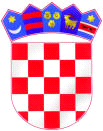 